GYMNÁZIUM – GIMNÁZIUMHURBANOVA 34, 982 01  TORNAĽA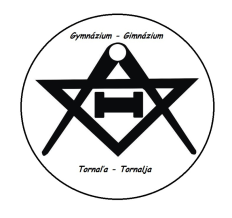 ŠKOLSKÝ  VZDELÁVACÍ  PROGRAM7902 5  / 7902 J GYMNÁZIUM - OSEMROČNÉ GYMNÁZIUM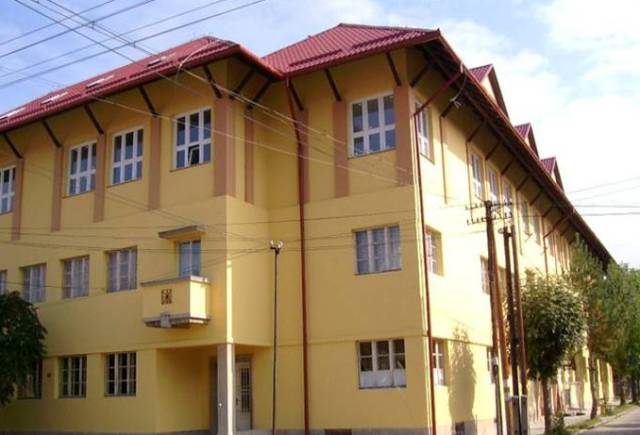 „VÝCHOVOU K VZDELANIU –VZDELANÍM K ÚSPECHU“Tornaľa 31. 8. 2014						Mgr. Dana Kišfalušiová									riaditeľka školyPlatnosť dokumentu do 31.8.2015www.gymtornala.edupage.org					Koordinátor:gymtornala@gmail,com						PaedDr. Máté ErzsébetTel./Fax: 047/5523118						zástupkyňa riaditeľkyObsahI.	Všeobecná charakteristika školy	41. Ciele školy	42. Veľkosť školy	53. Charakteristika žiakov	64. Charakteristika pedagogického zboru – personálne zabezpečenie	65. Organizácia prijímacieho konania	76. Organizácia maturitnej skúšky	77. Dlhodobé projekty	88. Spolupráca s rodičmi a inými subjektmi	119. Priestorové a materiálno-technické podmienky školy	1210. Škola ako životný priestor	1311. Podmienky na zaistenie bezpečnosti a ochrany zdravia pri výchove   a vzdelávaní	14II.	Charakteristika školského vzdelávacieho  programu	141. Pedagogický  princíp školy	142. Zameranie školy, vyučovací jazyk  a stupeň vzdelania	153. Organizácia výučby	164. Spôsob, podmienky ukončovania výchovy a vzdelávania a vydanie dokladu o získanom vzdelaní	165. Profil absolventa	186. Pedagogické stratégie	187. Zabezpečenie výučby pre žiakov so špeciálnymi potrebami.	228. Začlenenie prierezových tém	24III.	Vnútorný systém kontroly a hodnotenia	251. Vnútorný systém kontroly a hodnotenie žiaka	252. Vnútorný systém kontroly a hodnotenia zamestnancov	273. Hodnotenie školy	274. Požiadavky na kontinuálne vzdelávanie pedagogických zamestnancov	30IV.	Školský učebný plán	32V.	Učebné osnovy rozpis učiva	39Všeobecná charakteristika školy  	Gymnázium - Gimnázium je všeobecnovzdelávacia vnútorne diferencovaná škola, ktorá poskytuje svojím absolventom úplné štvorročné a osemročné stredoškolské vzdelanie ukončené maturitnou skúškou. Škola pripravuje študentov predovšetkým na štúdium na vysokých školách rôzneho zamerania a na výkon niektorých činností v správe, kultúre a ďalších oblastiach. Sme otvorení novým moderným trendom a hľadáme nové cesty k efektívnemu vyučovaniu. Ústrednou osobou vo výchovno- vyučovacom procese je žiak. Našou snahou je prispôsobiť metódy práce jeho potrebám a požiadavkám novej modernej spoločnosti.	Naša stredná škola je v zriaďovateľskej pôsobnosti Banskobystrického samosprávneho kraja,  nachádza sa v okrese Revúca,  v meste Tornaľa. Je to malé mesto na  národnostne  zmiešanom  území, preto máme triedy  s vyučovacím jazykom slovenským ako aj  maďarským.  V našom meste a v okolí je veľká nezamestnanosť, preto našu školu navštevuje veľa žiakov zo sociálne znevýhodneného prostredia.   Ciele školyVytvoriť v škole takú klímu, ktorá by plne spĺňala predstavy detí a rodičov o uznávanej škole, naplnenej priateľskou, podnetnou atmosférou a ústretovosťou, plnou dôvery a ochoty spolupracovať.  Formovať a stabilizovať odborne a metodicky zdatný učiteľský zbor, ktorý bude pripravený plniť náročné požiadavky súčasnej doby na prácu so žiakmi. Zmeniť tradičnú školu na modernú aspoň v dvoch rovinách : v spôsobe a metodike vyučovania a vo vzťahu učiteľ – žiak. Zlepšiť výsledky školy vo všetkých ukazovateľoch do 5 rokov. Všestranne rozvíjať osobnosť mladého človeka za účelom dosiahnuť rovnováhu vedomostí a rozvoja osobnosti, rovnováhu výchovy a vzdelania, rovnováhu tela a ducha. Kvalitne pripravovať žiakov predovšetkým na ďalšie štúdium na vysoké školy a  súčasne pre prax a život .Vytvárať u žiakov vzdelanostný základ pre celoživotné vzdelávanie, osobný a sociálny život, s dôrazom na samostatnosť a zodpovednosť. Poskytovať žiakom možnosť výberu vlastnej optimálnej cesty vzdelávania širokou ponukou učebných plánov a možnosťou výberu voliteľných predmetov počas štúdia. Posilniť výchovu k mravným a ľudským hodnotám a k rozvoju kľúčových spôsobilostí, praktických zručností, postojov a názorov pre život v súčasnej spoločnosti. Budovať meno a budúcnosť školy na jej tradíciách, koreňoch a výsledkoch.  Vytvoriť na škole účinný a komplexný psychologicko-poradenský a preventívny systém, ktorým prejde počas štúdia každý žiak školy pod dohľadom výchovného poradcu, koordinátorov a pedagógov. Zvýšenú pozornosť venovať plneniu všetkých učebných plánov školského vzdelávacieho programu v každom ročníku, ročne ich vyhodnocovať a naďalej pracovať na ich zdokonaľovaní. So zavádzaním školského vzdelávacieho programu do praxe, vytvárať materiálno –technické podmienky pre realizáciu tohto programu vo vyučovacom procese. Posilniť motiváciu učiteľov profesijnému a odbornému rastu, k vzdelávaniu zameranému na využívanie moderných metód vzdelávania.Podporovať všestrannú spoluprácu s inštitúciami a rodičmi.Veľkosť školyŠkola je situovaná v pomerne tichom prostredí, neďaleko centra mesta. Kapacita školy je 325 žiakov. V súčasnosti máme 128 žiakov a 9 tried.Vyučovanie prebieha v dvoch budovách. Budova na Hurbanovej 34 je  trojposchodová budova, v ktorej je 15 kmeňových tried, 2 triedy výpočtovej techniky, tabletová učebňa, multimediálna učebňa, 2 jazykové učebne, archív, kabinety pedagógov, sklad učebníc a chemické laboratórium.  V podkroví sú umiestnené kancelárie a zasadačka. V budove na Hurbanovej 32 sú 3 miestnosti, ktoré škola prenajíma. Škola má 2 plynové kotolne na vykurovanie školskej budovy.V  škole je internetová wifi sieť a k dispozícii je knižnica dobre vybavená beletriou aj odbornou  literatúrou.V areáli gymnázia sa nachádza viacúčelové ihrisko s tartanovým povrchom, oplotením, mantinelmi pre loptové hry. Slúži pre účely školy na prevádzkovanie športových aktivít počas hodín telesnej výchovy a hodín športových krúžkov.	Charakteristika žiakov	Väčšina žiakov, ktorá sa hlási na štúdium na tornaľskom  gymnáziu, prichádza s úmyslom pokračovať po maturite v ďalšom štúdiu na vysokej škole alebo univerzite poprípade na odbornej alebo nadstavbovej škole. Sú to predovšetkým žiaci tornaľských a okolitých základných škôl z Rimavskej Seči, Gemerskej Vsi, Gemera, Bátky, Plešivca a Rožňavy t. j. z troch okresov. Máme  skúsenosti aj so vzdelávaním žiakov so špeciálnymi výchovno-vzdelávacími potrebami. Charakteristika pedagogického zboru – personálne zabezpečenie	Učiteľský zbor je plne kvalifikovaný, a je v ňom spojená mladosť so skúsenosťou. Na škole vyučuje 14 učiteľov všeobecno-vzdelávacích predmetov a 4 externisti a 2 vyučujúce sú na materskej dovolenke. Učitelia pracujú v 3 predmetových komisiách a vedú záujmové krúžky.V škole pracuje výchovná poradkyňa, ktorá má určený jeden deň v týždni pre výchovné poradenstvo pre žiakov a rodičov, koordinátor prevencie drogových závislostí a sociálno-patologických javov, koordinátor environmentálnej výchovy a koordinátor výchovy k rodičovstvu.Manažment školy považuje za prioritnú úlohu zabezpečiť:Uvádzanie začínajúcich učiteľov do pedagogickej praxe.Prípravu pedagogických zamestnancov na zvyšovanie si svojich kompetencií hlavne jazykových spôsobilostí, schopností efektívne pracovať s IKT.Motivovanie pedagogických zamestnancov pre neustále sebavzdelávanie, vzdelávanie, zdokonaľovanie profesijnej spôsobilosti.Prípravu pedagogických zamestnancov pre prácu s modernými materiálnymi prostriedkami: videotechnikou, výpočtovou technikou,  multimédiami a pod.Prostredie v škole umožňuje vyučujúcim plne sa realizovať, slobodne využívať najvhodnejšie pedagogické metódy, vyučovacie stratégie a vlastné tvorivé prístupy. Školský systém ďalšieho vzdelávania pedagogických a odborných zamestnancov je zameraný predovšetkým na udržanie a zvyšovanie pedagogickej spôsobilosti pedagogických zamestnancov. Škola spolupracuje s inštitúciami vytvárajúcimi systém ďalšieho vzdelávania v školstve (najmä s metodicko-pedagogickými centrami) a svoju činnosť s nimi koordinuje.Podrobný a konkrétny plán ďalšieho vzdelávania pedagogických zamestnancov je súčasťou ročného plánu školy.  (príloha č. 1)  Organizácia prijímacieho konania	Prijímacie konanie sa riadi Zákonom o výchove a vzdelávaní (školský zákon) a vyhláškou MŠ SR č. 145/1996 Z. z. o prijímaní na štúdium na stredných školách v znení neskorších predpisov. Začína podaním prihlášky a končí vydaním rozhodnutia o prijatí alebo neprijatí uchádzača. Môže byť vyhlásené aj druhé kolo. Škola určí jednotné kritériá na úspešné vykonanie skúšky a ostatné podmienky prijatia na štúdium pre oba termíny prijímacieho konania do 31. marca bežného roka.Škola prijíma žiakov na štúdium do prvého ročníka štvorročného štúdia, na základe celkového prospechu žiaka na základnej škole t. j. na základe študijného priemeru na výročnom vysvedčení v ôsmom ročníku a na polročnom vysvedčení v deviatom ročníku alebo na monitore. do prvého ročníka osemročného štúdia na základe prospechu v štvrtom  ročníku a polročnom prospechu v piatom ročníku. V prípade dosiahnutia stanovených kritérií pre daný školský rok je žiak prijatý bez prijímacích skúšok. Kritéria prijatia sú zverejnené v budove školy ako aj na webových stránkach školy www.gymtornala.edupage.org . Organizácia maturitnej skúšky	Maturitná skúška sa koná v súlade so Zákonom o výchove a vzdelávaní (školský zákon) a vyhláškou MŠ SR č. 318/2008 Z. z. o ukončovaní štúdia na stredných školách v znení neskorších predpisov. V triedach s vyučovacím jazykom slovenským sa koná maturitná skúška z predmetov slovenský jazyk a literatúra, cudzí jazyk, dva voliteľné predmety. V triedach s vyučovacím jazykom maďarským sa koná maturitná skúška z predmetov maďarský jazyk a literatúra, slovenský jazyk a slovenská literatúra, cudzí jazyk a ďalší voliteľný predmet. Maturitná skúška z jednotlivých predmetov maturitnej skúšky sa skladá z dvoch častí, a to z externej časti a internej časti. Predmety,  ktoré majú externú časť, sú nasledovné: anglický jazyk, maďarský jazyk a literatúra, matematika, nemecký jazyk, slovenský jazyk a literatúra, slovenský jazyk a slovenská literatúra. Termín externej časti maturitnej skúšky a písomnej formy internej časti maturitnej skúšky určí ministerstvo školstva. Termín internej časti maturitnej skúšky určí krajský školský úrad. Žiadosť o vykonanie maturitnej skúšky predkladá žiak riaditeľovi školy najneskôr do 30. septembra školského roka, v ktorom sa má maturitná skúška vykonať.  Iné informácie  o maturitnej skúške na škole sa nachádzajú na školských webových stránkach www.gymtornala.edupage.org a na informačných tabuliach vo vestibule školy. Dlhodobé projektyNaša škola je zapojená do nasledovných projektov:Modernizácia vzdelávacieho procesu na stredných školách – od roku 2009 - 2013cieľom je inovovať a modernizovať obsah, metódy a výstupy vyučovacieho procesu pre nové kompetencie práce v Modernej škole 21. storočia. Z našej školy už vzdelávanie absolvovali   3 vyučujúce. Absolventky projektu pravidelne uskutočňujú zaškolenia ostatných vyučujúcich. V rámci projektu sme vybavili odbornú učebňu informatiky.Modernizáciou vzdelávania k úspechu na trhu práce – od roku 2012 - 2015strategickým cieľom projektu je inovovať vzdelávanie cez nové formy, metódy, pomôcky a vyškolených pedagógov s dôrazom na prípravu žiakov pre trh práce.Výstupom projektu bude moderný školský vzdelávací program, ktorý bude reflektovať potreby znalostnej spoločnosti a trhu práce, umožní absolventom uplatniť sa na trhu práce, príp. rozvíjať vlastnú podnikateľskú aktivitu. Vybudujeme počítačová a jazykovú učebňu, umožňujúcu flexibilné a pre žiakov atraktívne formy a metódy výučby. Do projektu sú zapojený všetci pedagógovia školy.Celkové náklady projektu sú 304 008,81 EUR, z toho 5% - kofinancovanie BBSK je 15 200,44 EUR.Spoločne v odlišnom - 2009 -  2010cieľ projektu - vytvoriť sektorovú analýzu očakávaní relevantných lokálnych sociálnych partnerov a vysokých škôl od poskytovaného vyššieho sekundárneho vzdelávania na úrovni ISCED 3A a 3C  a realizovať modulárne usporiadaný kurz celoživotného vzdelávania sa kľúčových hráčov v kvalite školy, t.j. riaditeľky/ľov, vedúce/cich predmetových komisií a ďalších pedagogických zamestnancov stredných škôl. Zároveň vytvoriť sieť pre spoluprácu školských tímov, zdieľanie vytvorených vzdelávacích zdrojov a e-learningové vzdelávanie. Projekt absolvovali 4 vyučujúci.Watch and Change - Jeden svet na školách – od roku 2009 Cieľom projektu je poskytnúť školám dokumentárne filmy, informácie a aktivity k témam, ktoré vedú mladých ľudí k premýšľaniu o hodnotách otvorenej, tolerantnej a demokratickej spoločnosti a upriamujú pozornosť na dianie v krajinách globálneho juhu. To všetko sú témy ktoré sa ťažko dosahujú tradičnou formou vzdelávania, či frontálnymi prednáškami. Preto využívame na hodinách občianskej náuky a etiky moderné metódy, ako sú dokumentárne filmy, interaktívne aktivity, integrované a projektové vyučovanie. Modrá škola - 2011 je dlhodobý vzdelávací program ktorého cieľom  je systematické budovanie pozitívneho vzťahu mladých ľudí k pitnej vode. Program je spracovaný tak, aby vhodnými formami a metódami zážitkového učenia pôsobil na rozvoj vedomostí a znalostí detí a mládeže o pitnej vode. Do projektu sú úspešne zapojení žiaci z osemročného I štvorročného štúdia.Škola priateľská deťom – UNICEF – od roku 2007V rámci tohto projektu študenti pracujú na regionálnych i medzinárodných aktivitách koordinovaných UNICEF ako sú Škola pre Afriku, predaj vianočných pohľadníc, Modrý gombík, interaktívne hodiny s lektormi UNICEF.Červené stužky – od roku 2008Do projektu sú každoročne zapojení všetci žiaci školy s cieľom oboznámiť sa so správnym životným štýlom a propagovať kampaň  boja proti HIV/AIDS. V rámci projektu spolupracujeme so základnými školami v Tornali.Škola podporujúce zdravie – od roku 2007Cieľom  projektu je starostlivosť o zdravie žiakov a zamestnancov školy, zlepšovanie životného prostredia, prevencia pred negatívnymi celospoločenskými javmi. Škola dbá  o dôslednú realizáciu Deklarácie práv dieťaťa a aktívne ochraňovať deti pred nepriaznivými javmi v škole. Primeraným spôsobom vedie  žiakov k aktívnemu osvojeniu si vzťahu k prírode a rešpektovaniu ekologických zásadRecyklohry je  to školský recyklačný program, ktorý si kladie za cieľ systematické zapájanie témy správneho nakladania s odpadmi, triedenia a následnej recyklácie vyradených elektrozariadení do výučby v školských zariadeniach na Slovensku. Do programu sú zapojení všetci študenti a pedagógovia.Škola je ďalej zapojená v Programe podpory digitalizácie škôl, ktorý realizuje nezisková  organizácia EDULAB.Na škole pracuje mentor pre rómskych študentov  v rámci štipendijného programu pre rómskych študentov stredných škôl, ktorý  administruje Nadácia otvorenej spoločnosti – Open Society Foundation (NOS – OSF).Úlohou mentora je pomôcť rómskym  študentom dosahovať čo najlepšie študijné výsledky, prekonávať prípadné problémy s učením, sprostredkovať tutoring /doučovanie/, pomáhať pri sociálnej integrácii študenta v prostredí školy, sprostredkovávať spoluprácu školy a rodiny študenta.Diateens – 2013Naša škola sa zapojila do celoslovenského projektu organizovaného agentúrou ACCELERATE: DIATEENS – prevenciou Diabetes Mellitus /DM/ chráňme našu budúcnosť.Projekt je zameraný na prevenciu ochorenia cukrovky u mladých ľudí. Každý rok uskutočňujeme projekty, ktoré sú jednorázové alebo sa opakujú : Nikdy nezober drogu, Týždeň zdravej výživy, Deň Európy, Gemerská kvapka krvi. Spolupráca s rodičmi a inými subjektmiRodičia sú členmi Rady školy a Združenia rodičov. Všetci sú informovaní o priebehu vzdelávania žiakov na triednych schôdzkach a konzultáciami s vyučujúcimi. Majú možnosť sledovať priebežné študijné výsledky prostredníctvom internetu. Zároveň sú rodičia informovaní o aktuálnom dianí na škole, o pripravovaných akciách prostredníctvom www stránok školy. Cieľom školy je zvýšiť komunikáciu s rodičmi. Sme maximálne otvorení všetkým pripomienkam a podnetom zo strany rodičovskej verejnosti. Jednou z hlavných úloh školy bude otvorenie spolupráce s rodičmi na školskom vzdelávacom programe. 	Rada školy je ustanovená dňom 28. marca 2008 podľa všeobecne záväzných predpisov. Pozostáva z jedenástich členov a to: - dvaja zvolení pedagogickí zamestnanci,- zvolený nepedagogický zamestnanec,- zvolení zástupcovia rodičov,- zvolený zástupca žiakov,- delegovaní zástupcovia zriaďovateľa,- delegovaný zástupca obce,- delegovaný zástupca inej právnickej osoby, ktorá sa podieľa na výchove a vzdelávaní .	Rada školy sa pravidelne schádza podľa vopred vypracovaného harmonogramu. Pravidelne sa na schôdzach rady školy zúčastňuje i riaditeľka školy. Žiacka školská rada pozostáva z  jedenástich  členov a zasadá pravidelne podľa vypracovaného harmonogramu. Študenti tu prezentujú svoje názory alebo názory svojich spolužiakov, pýtajú sa, prichádzajú s návrhmi, konzultujú. Podieľa sa na organizácii života školy a mimoškolských aktivít.	Združenie rodičov je nezisková organizácia, ktorá združuje rodičov, ktorých deti navštevujú gymnázium. Združenie sa podieľa na organizovaní školského plesu a ďalších aktivít na škole. Celoškolské schôdze sa konajú pravidelne dvakrát ročne, triedne schôdze združenia rodičov sa okrem toho uskutočňujú štyrikrát ročne alebo v prípade potreby. Riaditeľka školy sa zúčastňuje schôdzí výboru, kde sú riešené organizačné otázky, hospodárenie s finančnými prostriedkami a ďalšie. Vo výbore pracuje predseda, pokladník a zástupcovia jednotlivých tried. V rámci prevencie drogovej závislosti a sociálno-patologických javov (všetky typy závislostí, šikanovanie) gymnázium spolupracuje s pedagogicko-psychologickou poradňou v Revúcej a CVČ. Treba vyzdvihnúť aj spoluprácu s Domovom dôchodcov, Kultúrnym domom a inými kultúrnymi organizáciami v Tornali, na podujatiach ktorých je náš spevokol stálym hosťom. Časté sú na škole návštevy prominentných osobností - našich rodákov a zároveň bývalých žiakov školy, ako napr. RNDr. Anatolij Dvurečensky Csc - vedec roka 2006, Ondrej Nagaj – básnik, poslanci parlamentu atď.Veľmi úzko spolupracujeme aj s Centrom voľného času v Tornali, s ktorým organizujeme spoločné návštevy, besedy, krúžky, exkurzie, kultúrne a športové podujatia. Na veľmi dobrej úrovni je aj spolupráca so základnou umeleckou školou, na podujatiach ktorej pravidelne vystupujú aj naši žiaci.Sme aj stálymi účastníkmi príležitostných osláv usporiadaných mestom. Veľmi úzka je aj spolupráca s mestským futbalovým klubom, kde viacerí naši žiaci reprezentujú žiacke družstvá.  Priestorové a materiálno-technické podmienky školy	Gymnázium je umiestnené v budove, ktorá bola postavená v roku 1931 ako zememeračský úrad.  Krátko po tom budova slúžila ako občianska škola, od roku 1958 ako stredná poľnohospodárska technická škola a od roku 1986 má tu sídlo gymnázium.	Gymnázium nemá telocvičňu, preto sa zriadili dve posilňovne a pre vonkajšiu športovú činnosť sa využíva multifunkčné  ihrisko a ihrisko pri Základnej škole P.J. Šafárika, ktoré je vzdialené na cca 3 minúty chôdze od gymnázia. V budovách školy (je ešte aj vedľajšia budova) sa vyučuje v 21 učebniach, z toho je 6 odborných – 2 počítačové,               2 jazykové, 1 tabletová a 1 chemická. Využitie počítačov a prístup na internet je umožnený žiakom aj mimo vyučovania. Pre výuku a potreby žiakov a pedagógov má škola k dispozícií v súčasnej dobe 51 počítačov a 10 tabletov. Každá trieda má vlastnú interaktívnu tabuľu. Okrem učební je škola vybavená šiestimi odbornými kabinetmi pre potreby vyučujúcich, žiackou a učiteľskou knižnicou a podkrovnými miestnosťami, kde sa nachádzajú kancelárske miestnosti a zasadačka školy, ktorá slúži na zasadnutia predmetových komisií, združenie rodičov, rady školy, žiackej školskej rady a na iné akcie. Tu sa nachádza aj školský rozhlas	Vybavenie kabinetov je veľmi dobré, boli zmodernizované učebne informatiky a jazyková učebňa.. Pri obnove učebných pomôcok sú mimoriadne nápomocní rodičia a prostriedky boli získané z ESF. Počas minulých školských rokov sa doplnilo veľké množstvo moderných učebných pomôcok, čo umožnilo tvorivejšie a efektívnejšie vyučovanie.	Nakoľko škola nemá telocvičňu ani ihrisko, na dvore školy bolo v roku 2009 zriadené multifunkčné športové ihrisko s umelým trávnikom, ktoré s posilňovňami vyriešilo priestorové a materiálno-technické problémy školy v oblasti športovej výchovy. Škola nemá vlastnú jedáleň, žiaci a učitelia dochádzajú na obedy na blízku základnú školu.Všetky podlažia sú vybavené modernými toaletami. Po rekonštrukcii hlavnej budovy v minulých rokoch sa pracovné podmienky výrazne zlepšili tak pre žiakov, učiteľov ako aj pre vedenie školy a administratívnych pracovníkov.	Škola ako životný priestor	Veľký dôraz sa kladie na upravené a estetické prostredie školy. Vo vestibule sú                  k dispozícií aktuálne informácie o aktivitách školy umiestnené na informačných tabuliach a nástenkách. Tu sa dajú získať informácie z oblasti výchovného poradenstva ako napr. informácie o univerzitách, vysokých školách a nadstavbovom štúdiu a iné súvisiace témy. 	Nachádza sa tu aj nástenka s výročiami významných slovenských, maďarských a svetových spisovateľov, nástenka s aktuálnymi témami v oblasti protidrogovej prevencie, nástenka z aktuálnymi informáciami o činnosti žiackej školskej rady. Na prízemí je zriadený kútik biológie s aktuálnymi projektmi a nástenná tabuľa o ľudských právach. 	Dôraz sa kladie aj na harmóniu a estetické prostredie tried.	V škole je priateľské prostredie.  Študenti vyšších ročníkov sa správajú ohľaduplne k mladším žiakom. Vzťah učiteľ – žiak je založený na partnerstve, podporujeme zdravé sebavedomie žiakov. Tento otvorený a demokratický prístup vytvára v škole neformálnu a príjemnú atmosféru. Vedenie školy vytvára podmienky pre bohatú krúžkovú a mimoškolskú činnosť.Podmienky na zaistenie bezpečnosti a ochrany zdravia pri výchove   		a vzdelávaní	Žiaci sú poučení o bezpečnosti a ochrane zdravia pri práci na začiatku každého školského roka. Profesionálny bezpečnostný a požiarny technik zabezpečuje pravidelné kontroly bezpečnosti a ochrany zdravia ako aj odstraňovanie nedostatkov podľa výsledkov revízií a inšpekcií.  Pravidelne prevádzajú preškolenia pracovníkov a uskutočňujú nácvik evakuácie školy. V škole sa dodržiava zákaz fajčenia vo verejných priestoroch.	Škola prijala Interný predpis o poučení študentov o bezpečnosti počas telesnej výchovy, Interný predpis o používaní multifunkčného ihriska, Prevádzkový poriadok pre prácu v chemickom laboratóriu a  učebni informatiky. Kompletná dokumentácia ohľadom bezpečnosti a ochrany zdravia a požiarnej ochrany je uložená v riaditeľni školy. Charakteristika školského vzdelávacieho  programu1. Pedagogický  princíp školy	Škola umožňuje všetkým študentom získať všeobecné vedomosti a zručnosti vo všetkých všeobecnovzdelávacích predmetoch a odborné vedomosti vo všetkých zvolených voliteľných predmetoch. Naša koncepcia je zameraná na rozvoj osobnosti žiaka a vychádza z kompetencií, ktoré sú pre jeho život potrebné a ktoré mu umožnia aj napriek značne rýchlemu starnutiu základných údajov a informácií ďalej napredovať. Škola zabezpečí kvalitnú prípravu žiakov v cudzích jazykoch so zreteľom na možnosti školy, so zameraním na komunikatívnosť a s ohľadom na schopnosti jednotlivých žiakov. Dôležitým aspektom je vzájomne sa rešpektovať a byť schopný celoživotne sa vzdelávať.Vychovávame žiakov v duchu humanistických princípov a uplatňujeme humanistickú koncepciu. Naším zámerom je, aby zmyslom vyučovania bolo aktívne učenie sa žiaka za pomoci učiteľa.2. Zameranie školy, vyučovací jazyk  a stupeň vzdelania	Prioritou nášho gymnázia je poskytnúť žiakom kvalitné stredoškolské vzdelanie, formovať ich osobnosť a pripraviť ich na vysokoškolské štúdium. Nakoľko sme školou so všeobecným zameraním, smeruje vyučovanie v prvých rokoch k vybudovaniu čo najširšieho všeobecného rozhľadu. Postupne je žiakom daná možnosť profilovať svoje štúdium podľa svojich študijných záujmov formou voliteľných predmetov. Školský vzdelávací program tak vychádza v ústrety individuálnym požiadavkám žiakov. Počas štúdia je kladený dôraz na súvislosti a medzipredmetové vzťahy ako aj na vyučovanie cudzích jazykov. Je zachovaná klasická ponuka predmetov.	Medzi priority školy patrí žiakov nielen kvalitne vzdelávať, ale tak tiež vytvárať u nich kladný vzťah ku vzdelávaniu a zodpovednosť za výsledky ich vzdelávacieho procesu. Za dôležité považujeme vytváranie atmosféry dôvery a otvorenosti k názorom žiakov, preto sú podporované všetky aktivity, ktoré vychádzajú od žiakov a nie sú v rozpore s cieľmi gymnázia.3. Organizácia výučbyOrganizácia školského roka je zakotvená v Zákone č. 245/2008 Z. z. o výchove a vzdelávaní (školský zákon) § 150 a v pedagogicko – organizačných pokynoch pre príslušný školský rok. 		Práva a povinnosti žiakov, organizácia vyučovania, hodnotenie a klasifikácia žiakov (všeobecné zásady, získavanie podkladov, postup, klasifikácia), pravidlá správania žiakov, opatrenia vo výchove, hodnotenie a klasifikácie správania, celkové hodnotenie, komisionálne skúšky, hodnotenie a klasifikácia žiaka pri jeho prijatí alebo prestupe do strednej školy s iným vyučovacím jazykom, správanie žiakov sú súčasťou školského poriadku a interných predpisov.4.  Spôsob, podmienky ukončovania výchovy a vzdelávania a vydanie dokladu o získanom vzdelaní	Ukončovanie štúdia na našej škole sa realizuje maturitnou skúškou. Žiak povinne maturuje zo 4 predmetov: slovenský jazyk a literatúra, cudzí jazyk na úrovni B2, z1 voliteľného predmetu, v ktorom mal žiak za štúdium v súčte týždenne minimálne 6 hod. a z 2. voliteľného predmetu, na ktorý sa neviažu žiadne podmienky, okrem tej, že  žiak sa musí v danom predmete vzdelávať a predmet sa musí nachádzať v zozname maturitných predmetov.Vedenie školy garantuje kvalitnú prípravu organizácie maturitnej skúšky od výberu voliteľného predmetu a jeho vyučovania, až po vytvorenie priaznivých a zákonných podmienok pre písomnú a ústnu maturitnú skúšku.	Zvýšená pozornosť sa bude venovať výberu učiteľov do funkcií predsedov školských maturitných komisií a predmetových maturitných komisií a skúšajúcich v maturitných komisiách. Učiteľ menovaný do funkcie predsedu školskej maturitnej komisie a predmetovej maturitnej komisie (ďalej len PMK) alebo skúšajúceho PMK musí dodržiavať všetky ustanovenia platnej školskej legislatívy s osobitným zreteľom na ustanovenia vyhlášky o ukončovaní štúdia. Učiteľovi menovanému do uvedených funkcií nie je povolené sa riadiť počas maturitnej skúšky subjektívnymi pocitmi, ani vlastnému výkladu legislatívy a tento povýšiť nad všeobecne platne ustanovenia legislatívy.Vedenie školy a pedagogický tím predloží  žiakom ponuku voliteľných predmetov v maturitnom ročníku, ktorá umožní maturantovi kvalitnú prípravu na maturitnú skúšku podľa jeho predstáv, záujmu a potrieb. 	Predmetové komisie a každý vyučujúci vyučovaním svojho predmetu a výberom obsahu učiva  voliteľných predmetov garantujú súlad so štandardami a cieľovými požiadavkami určenými zákonom. Voliteľný predmet zaradí riaditeľka školy do vyučovacieho procesu v prípade, ak si ho vyberie minimálne 12 študentov. Riaditeľstvo školy a koordinátor maturitných skúšok, budú vždy v septembri školského roka informovať žiakov maturitného ročníka, zvlášť integrovaných žiakov so zdravotným znevýhodnením, o podmienkach a organizácií maturitnej skúšky v danom školskom roku, vrátane poskytnutia základných vedomostí k platnej legislatíve o ukončovaní štúdia. Po úspešnom vykonaní maturitnej skúšky sa žiakovi vydá maturitné vysvedčenie spolu                       s dodatkom k  maturitnému vysvedčeniu do 5 dní po vykonaní maturitnej skúšky v zmysle platnej legislatívy. Absolvent je povinný po ukončení štúdia, pred prevzatím dokladu o vzdelaní, odovzdať škole všetky školské učebnice a ďalšie náležitosti, ktoré mal od školy zapožičané. Absolvovaním celého školského vzdelávacieho programu a úspešným vykonaním maturitnej skúšky, absolvent získa úplné stredné všeobecné vzdelanie ( ISCED 3A)Úspešný absolvovaním IV. ročníka osemročného štúdia, žiak získa nižšie stredné vzdelanie (ISCED 2A) môže pokračovať v štúdiu na úrovni ISCED 3A.5. Profil absolventa	Usilujeme sa o to, aby absolvent Gymnázia- Gimnázia v Tornali bol človek, ktorý má zdravo nastavený hodnotový systém, dokáže komunikovať s ľuďmi, vypočuje si názor druhého a pritom vie prezentovať svoj vlastný. So svojim všeobecným rozhľadom a získanými vedomosťami podľa svojho zamerania i vo voliteľných predmetoch by mal úspešne vykonať prijímacie skúšky na vysokú školu a v štúdiu pokračovať. Absolvent našej školy je človek, ktorý je schopný pracovať v tíme, rešpektuje jeho ostatných členov, je schopný vytvárať dobré medziľudské vzťahy a vedieť uzatvárať kompromisy. Je jazykovo vybavený tak, že  okrem toho, že dobre ovláda slovenský jazyk, poprípade svoj materinský jazyk, nie je pre neho problém komunikovať v cudzom jazyku, disponuje kvalitnými zručnosťami a vedomosťami v oblasti počítačovej techniky. Preto je schopný po zložení maturitnej skúšky obsadiť pozície na trhu práce v našom regióne a inde a byť zodpovedný za svoj život.6. Pedagogické stratégie	Sú to vlastne postupy, ktoré si učitelia naplánujú k cielenému utváraniu a rozvíjaniu kľúčových kompetencií žiakov. Jedná sa o rôzne metódy a formy práce, celoškolské aktivity a pod., ktoré sa uplatňujú v jednotlivých predmetoch, ako aj v celej škole.	Učitelia sa zamýšľajú nad tým, akým spôsobom a čo odovzdajú žiakom a volia stavbu hodiny tak, aby každý žiak mohol využiť svoje schopnosti. Vo vyučovaní sú používané tie postupy, metódy a formy, ktoré zaisťujú čo najkvalitnejšie a najefektívnejšie dosiahnutie vzdelávacích cieľov, teda kľúčových kompetencií. Napĺňanie jednotlivých kľúčových kompetencií vo vzdelávacom procese žiakov je možné izolovane popísať nasledovným spôsobom.Komunikačné kompetencie (pripravenosť k dorozumievaniu sa v materinskom a cudzíchjazykoch):formuluje a vyjadruje svoje myšlienky a názory v logickom slede, vyjadruje sa výstižne, súvisle a kultivovane v písomnom i ústnom prejavezapája sa do komunikácie v rôznych situáciách /načúva prejavom druhých ľudí, porozumie im, vhodne na ne reaguje, účinne sa zapája do diskusie, obhajuje svoj názor a vhodne argumentuje/rozumie informáciám rôzneho typu /číta s porozumením, rozumie rôznym typom textov a záznamov, informačným a komunikačným prostriedkom, premýšľa o nich, reaguje na ne a tvorivo ich využíva k svojmu rozvoju a k aktívnemu zapojeniu sa do spoločenského diania/využíva informačno-komunikačné technológie /využíva informačné a komunikačné prostriedky a technológie pre kvalitnú a účinnú komunikáciu s okolitým svetom/využíva komunikačné zručnosti na vytváranie vzťahov /využíva získané komunikačné zručnosti k vytváraniu vzťahov potrebných k plnohodnotnému spolužitiu a ku kvalitnej spolupráci s ostatnými ľuďmi/ Matematicko-vedné kompetencie (pripravenosť pre využívanie matematiky, základov vedy a techniky v bežnom živote):správne používa a premieňa bežné jednotky,používa pojmy kvantifikujúceho charakteru,prevádza reálny odhad výsledkov riešenia danej úlohy,nachádza vzťahy medzi javmi a predmetmi pri riešení praktických úlohčíta a vytvára rôzne formy grafického znázornenia (tabuľky, diagramy, grafy, schémy a pod.),aplikuje vedomosti o základných tvaroch predmetov a ich vzájomnej polohe v rovine a priestore,efektívne aplikuje  matematické postupy pri riešení praktických úloh v bežných situáciách.Informačné  (Vzdelávanie smeruje k tomu, aby absolvent pracoval s osobným počítačom a jeho základným  aplikačným programovým vybavením, ale aj s ďalšími prostriedkami informačno-komunikačných technológií, využíval adekvátne zdroje informácií a efektívne pracoval s informáciami):pracovať s osobným počítačom a ďalšími prostriedkami informačných a komunikačných technológií,pracovať s bežným základným a aplikačným programovým vybavením;učiť sa používať nové aplikácie,komunikovať elektronickou poštou a využívať ďalšie prostriedky online a offline komunikácie,získavať informácie z otvorených zdrojov, predovšetkým s využitím celosvetovej siete Internet,pracovať s informáciami z rôznych zdrojov, na rôznych nosičoch (tlačených, elektronických, audiovizuálnych) a to aj s využitím prostriedkov informačných a komunikačných technológií,uvedomovať si nutnosť posudzovania rozdielnej vierohodnosti rôznych informačných zdrojov a kriticky pristupovať k získaným informáciám,byť mediálne gramotný.Na riešenie problémov- kognitívne (pripravenosť k riešeniu problémov bežného života)vníma najrôznejšie problémové situácie v škole i mimo nej /rozpozná a pochopí problém, premýšľa o ich príčinách, premyslí si a naplánuje spôsob riešenia problémov/vyhľadá informácie vhodné k riešeniu problému /využije získané vedomosti a zručnosti k objavovaniu rôznych variantov riešenia, nenechá sa odradiť neúspechom a hľadá ďalej konečné riešenie problému/samostatne rieši problémy /volí vhodné spôsoby riešenia, pri riešení problémov využije logické, matematické a empirické postupy/overuje prakticky správnosť riešenia problémov /aplikuje osvedčené postupy pri riešení podobných alebo nových problémových situácií/myslí kriticky /robí uvážené rozhodnutia, je schopný ich obhájiť, uvedomuje si zodpovednosť za svoje rozhodnutia/  Učebné (pripravenosť pre učenie sa ako sa učiť):chce a vie efektívne sa učiť /vyberá a využíva pre efektívne učenie sa vhodné spôsoby, metódy a stratégie, vie sa sústrediť na učenie sa, je ochotný venovať sa ďalšiemu štúdiu a celoživotnému učeniu sa/je aktívny v procese učenia sa /vyhľadáva a triedi informácie a efektívne ich využíva v procese učenia sa, pri tvorivých činnostiach a v praktickom živote/rozvíja svoje schopnosti v procese výučby / operuje so všeobecne používanými termínmi, znakmi a symbolmi, uvádza veci do súvislostí, prepája do širších celkov poznatky z rôznych vzdelávacích oblastí a takto vytvára komplexnejší pohľad na prírodné, spoločenské a sociokultúrne javy/iniciatívne využíva výsledky učenia sa /samostatne pozoruje, porovnáva získané výsledky, vyvodzuje z nich závery pre využitie v budúcnosti/kriticky hodnotí obsah a cieľ učenia sa /pozná zmysel a cieľ učenia sa, má pozitívny vzťah k učeniu sa, vie posúdiť vlastný pokrok, vie určiť prekážky a problémy, ktorú bránia učeniu sa, kriticky hodnotí výsledky svojho učenia sa a diskutuje o nich/Personálne a sociálne (pripravenosť k sebautváraniu, sebariadeniu a k interpersonálnym vzťahom):vie pracovať v tíme / účinne spolupracuje v skupine, podieľa sa spoločne s pedagógmi na vytváraní pravidiel práce v tíme/vytvára dobré medziľudské vzťahy /podieľa sa na utváraní príjemnej atmosféry a dobrých medziľudských vzťahov tíme, v prípade potreby poskytne pomoc alebo o ňu požiada/zúčastňuje sa spoločných diskusií /prispieva do diskusie v malej skupine i v celej triede, rešpektuje názory iných, čerpá poučenie z toho, čo si ľudia myslia, hovoria a robia/ rozvíja a riadi svoju osobnosť / vytvára si pozitívnu predstavu o sebe samom, ktorá podporuje jeho sebadôveru a samostatný rozvoj, ovláda a riadi svoje konanie a správanie tak, aby dosiahol pocit sebauspokojenia a sebaúcty/Pracovné  (pripravenosť k zamestnanosti a k uskutočňovaniu myšlienok):adaptuje sa na pracovné podmienky /dodržuje vymedzené pravidlá, plní si povinnosti a záväzky/rozvíja svoju osobnosť /využíva znalosti a skúsenosti získané v jednotlivých vzdelávacích oblastiach v záujme vlastného rozvoja, robí podložené rozhodnutia  o ďalšom vzdelávaní a profesijnom zameraní/ Občianske a kultúrne (pripravenosť k zapájaniu sa do občianskeho života, k podporovaniu kultúrnych hodnôt):rešpektuje iných ľudí /rešpektuje ich presvedčenie, váži si ich vnútorné hodnoty, odmieta útlak a hrubé zaobchádzanie, uvedomuje si povinnosť postaviť sa proti fyzickému i psychickému násiliu/rešpektuje zákony a normy /chápe základné princípy, na ktorých sú založené zákony a spoločenské normy, je si vedomý svojich práva povinností v škole i mimo nej/poskytuje pomoc ľuďom v kritických situáciách /rozhoduje sa zodpovedne, poskytne účinnú pomoc a správa sa zodpovedne v kritických situáciách i v situáciách ohrozujúcich život a zdravie človeka/ochraňuje kultúrne tradície /rešpektuje, chráni a oceňuje naše tradície, kultúrne a historické dedičstvo, prejavuje pozitívny postoj k umeleckým dielam, zmysel pre kultúru a tvorivosť, aktívne sa zapája do kultúrneho diania a športových aktivít/ochraňuje životné prostredie /chápe základné ekologické súvislosti a environmentálne problémy, rešpektuje požiadavky na kvalitné životné prostredie, rozhoduje sa v záujme podpory a ochrany zdravia a trvalo udržateľného rozvoja spoločnosti/7. Zabezpečenie výučby pre žiakov so špeciálnymi potrebami.Škola je pripravená vzdelávať žiakov so špeciálnymi výchovno-vzdelávacími potrebamipodľa kategórie:	a) so zdravotným postihnutím,	b) zo sociálne znevýhodneného prostredia,	c) s nadaním. a) Žiaci so zdravotným postihnutím:škola je otvorená pre všetkých žiakov bez ohľadu na zdravotné postihnutie,spolupracujeme s pedagogicko – psychologickou poradňou v Revúcej, Rimavskej Sobote  a Centrom špeciálno-pedagogického poradenstva pri Základnej škole pre žiakov so sluchovým postihnutím internátnym v  Lučenci  je na veľmi dobrej úrovni,po odbornej stránke je na škole vytvorený tím: výchovný poradca, triedny učiteľa samozrejme vedenie školy, ktorý je v kontakte so psychológom,je zabezpečená neustála informovanosť „učiteľ– zákonný zástupca“ žiaci so zdravotným postihnutím sú začlenení v bežných triedach preškolení učitelia pri vyučovaní postupujú podľa individuálneho výchovno-vzdelávacieho programu ktorý je rozpracovaný v spolupráci s odborníkmi z pedagogickopsychologickej poradne pre potreby každého predmetu a je súčasťou povinnej dokumentácie žiakab) Žiaci zo sociálne znevýhodneného prostredia:Žiaci zo sociálne znevýhodneného prostredia sú evidovaní v triednej pedagogickejdokumentácii a je im venovaná osobitná pozornosť. V prípade, že spĺňajú kritériá napoberanie štipendia predpísaného platnou legislatívou, škola im zabezpečuje vyplatenieštipendia.Žiaci zo sociálne znevýhodneného prostredia sú žiaci, ktorí spĺňajú nasledujúce kritériá:žiak pochádza z rodiny, ktorej sa poskytuje pomoc v hmotnej núdzi a príjem rodiny jenajviac vo výške životného minima,štipendium sa poskytuje na základe písomnej žiadosti podanej zákonným zástupcom alebo žiakom a predložením príslušných dokumentovc) Žiaci s nadaním	Výchova a vzdelávanie žiakov s nadaním sa realizuje v súlade s bodom 12.3 Školského vzdelávacieho programu pre gymnáziá v Slovenskej republike z 19.06.2008 Osobitosti a podmienky na výchovu a  vzdelávanie žiakov so špeciálnymi výchovno-vzdelávacími potrebami.	V rámci výučby je zaraďovaná práca v diferencovaných skupinách zohľadňujúcich v niektorých prípadoch nadanie žiakov, v individuálnych prípadoch škola umožňuje individuálny učebný plán. Pre nadaného žiaka učiteľ pripraví prácu, ktorá zodpovedá a rozvíja úroveň vedomostí v oblasti jeho nadania, zadáva mu tematické úlohy, rozširujúce učivo. Škola maximálne podporuje a vytvára organizačné a materiálne podmienky pre realizáciu uplatnenia a rozvíjania nadania týchto žiakov v rámci odborných olympiád, odborných projektov (vrátane medzinárodných) a stredoškolskej odbornej činnosti. Škola podporuje spoluprácu s vysokými školami a korešpondenčné kurzy.		Talentovaní žiaci majú možnosť sa rozvíjať v rámci voľnočasových aktivít v krúžkoch školy. Ponuka krúžkov je pravidelne aktualizovaná podľa záujmov žiakov, personálnych a materiálnych podmienok školy.8. Začlenenie prierezových tém	Prierezové témy sú začlenené do predmetov podľa svojho obsahu a sú uvedené v učebných osnovách jednotlivých predmetov. Tvoria osobitnú prílohu ŠKVP.Mediálna výchovaVyučujúci vedie žiakov k vytváraniu postojov a názorov a k pestovaniu kritického prístupu k mediálnym oznamom a správam. Vo všetkých predmetoch dochádza predovšetkým k rozvoju komunikačných schopnosti, k schopnosti štylizovať písaný a hovorený text a verejne s ním vystúpiť. Multikultúrna výchovaPrelína sa všetkými oblasťami. Žiaci si uvedomujú jedinečnosť každého človeka, právo všetkých ľudí na spoločné spolužitie. V škole je podporovaná zložením jednotlivých tried, v ktorých sa stále častejšie budú objavovať aj cudzinci, ktorí sú vítanými osobnosťami v triednych kolektívoch.Osobnostný a sociálny rozvojPrechádza výučbou vo všetkých ročníkoch. Žiaci poznávajú sami seba a objavujú aj nutnosť spolupráce celého kolektívu. Sami si organizujú vlastný čas, plánujú, hľadajú možnosti efektívnej komunikácie. Naučia sa ovládať stres, tvorivo pracovať, relaxovať, ale aj hľadať pomoc pri ťažkostiach.Environmentálna výchovaPrvky environmentálnej výchovy zaraďujú vyučujúci priebežne vo všetkých základných predmetoch. Niektoré témy s ekologickou problematikou sú súčasťou maturitných zadaní, objavujú sa ako námety pre slohové práce. Škola rieši projekty v rámci ekologickej výchovy. Ochrana života a zdraviaVzdelávacia oblasť Ochrana života a zdravia vytvára priestor na realizáciu a uvedomenie si potreby celoživotnej starostlivosti žiakov o svoje zdravie, osvojenie si teoretických vedomostí a praktických skúseností vo výchove k zdraviu. Dopravná výchovaPrvky dopravnej výchovy sú zahrnuté predovšetkým v predmetoch  geografia a telesná a športová výchova. Dopravná výchova je preventívnym prostriedkom na výchovu vyspelej mládeže, ktorá je schopná chrániť sa pred úrazmi na cestách a využiť rozvoj motorizmu vo svoj prospech disciplinovaným správaním a rešpektovaním pravidiel. Tvorba projektov a prezentačné zručnostiTúto vzdelávaciu oblasť rozvíjame prostredníctvom každého vyučovacieho predmetu ako kompetenciu komunikovať svoje poznatky, používať informácie a argumentovať, samostatne riešiť problémy, pracovať individuálne alebo v skupine, no predovšetkým prezentovať seba samého a svoju prácu. Verbálny prejav žiakov je spojený s používaním informačných a komunikačných technológií.Regionálna výchova a tradičná ľudová kultúraCieľom tejto prierezovej témy je pestovať u žiakov pozitívny vzťah ku svojmu regiónu, k svojej vlasti, nachádzať krásu a poznanie v kultúrnom dedičstve našich predkov a vytvoriť tak v žiakoch vedomie vlastnej kultúrnej identity, ktorú budú v živote celkom určite konfrontovať s inými kultúrami v rámci globalizovanej spoločnosti Priestor pre rozvíjanie tejto vzdelávacej oblasti poskytujú predovšetkým humanitné predmety.Vnútorný systém kontroly a hodnotenia1. Vnútorný systém kontroly a hodnotenie žiaka	Neoddeliteľnou súčasťou výchovno-vzdelávacieho procesu v škole je hodnotenie žiaka. Hodnotenie žiakov je bežnou činnosťou, ktorú učiteľ v škole vykonáva priebežne vo výučbe (ale i mimo nej) po celý školský rok.	Cieľom hodnotenia vzdelávacích výsledkov žiakov v škole je poskytnúť žiakovi a jeho rodičom spätnú väzbu o tom, ako žiak zvládol danú problematiku, v čom má nedostatky, kde má rezervy, aké sú jeho pokroky. Hodnotenie vychádza zo stanovenia jasných cieľov a konkrétnych kritérií (kritériá sa odvíjajú od kľúčových kompetencií – významnú úlohu tu má učiteľ, ktorý pri formulácii cieľov môže spolupracovať so žiakmi) čím môže zmerať žiakovu činnosť a jeho výsledky, na základe ktorých môže i žiak hodnotiť svoju prácu. Neoddeliteľnou súčasťou hodnotenia musí byť i konkrétny návod, ako má žiak postupovať, aby pretrvávajúce nedostatky odstránil. 	Hodnotenie by nemalo byť zamerané primárne na porovnávanie žiaka s jeho spolužiakmi, malo by sa sústrediť i na individuálny pokrok každého žiaka resp. na hodnotenie splnenia predom stanovených požiadaviek. Nesmie dochádzať k tomu, aby prostredníctvom hodnotenia boli žiaci rozdeľovaní na úspešných a neúspešných, schopných a neschopných. Z hľadiska eliminácie negatívnych dopadov na žiaka je vhodné, aby hodnotenie malo pozitívny charakter alebo prebiehalo podľa možnosti neverejne. Neoddeliteľnou súčasťou hodnotenia žiaka v škole je hodnotenie jeho správania a prejavov. Celkové hodnotenie nesmie viesť k znižovaniu dôstojnosti a sebadôvery žiakov.	Jedným z hlavných cieľov pedagogickej práce by malo byť znižovanie vonkajšej motivácie žiakov – motivácie prostredníctvom známok. Posilňovať by sa mala vnútorná motivácia, ktorá je podporovaná vlastným sebahodnotením žiaka na základe jasných kritérií.Záväzné formy hodnoteniaZákladnou platnou normou je Zákon o výchove a vzdelávaní (školský zákon vrátane vykonávacích predpisov) a Metodický pokyn č. 21/2011 o hodnotení žiakov SŠ.Získavanie podkladov pre klasifikáciu je ovplyvnené charakterom predmetu a týždennou hodinovou dotáciou. Kontrolné písomné práce a iné rozsiahlejšie skúšky stanovené alebo povolené riaditeľom sa plánujú tak, aby žiak nepísal viac než jednu denne. Kontrolné písomné práce učiteľ rozvrhne počas roka tak, aby sa v predklasifikačnom období nadmerne nehromadili. K hodnoteniu dosahovania očakávaných výstupov v jednotlivých vyučovacích predmetoch bude používaná klasifikácia (5 stupňov prospechu). Podrobné pravidlá hodnotenia a klasifikácie žiakov sú zahrnuté v Školskom poriadku školy.2. Vnútorný systém kontroly a hodnotenia zamestnancov	Cieľom hodnotenia zamestnancov je skvalitnenie ich výchovno-vzdelávacej práce a vytvorenie príjemného pracovného prostredia v škole. 	Hodnotenie zamestnancov sa zakladá na bodovom hodnotení. Body sa prideľujú na základe:hospitačných činností vedenia školy, predsedov predmetových komisií a kolegovvýsledkov žiakov, ktorých učiteľ vyučuje (úspechy žiakov v jednotlivých predmetoch, zapojenie do súťaží – okresné, regionálne, celoštátne, medzinárodné atď., úspešnosť prijatia na vyšší stupeň štúdia a pod.)hodnotenia pedagogických a odborných zamestnancov manažmentom školy (analýza základnej pedagogickej dokumentácie, analýza výsledkov práce)vzájomného hodnotenia učiteľovhodnotenia učiteľov žiakmidotazníkarozhovorupozorovaniaHodnotenie pedagogických zamestnancov je podrobnejšie rozpracované v internom predpise školy.3. Hodnotenie školy	Vlastné hodnotenie školy je sebareflexiou školy podľa vytvorených kritérií a stanovených oblastí. Poskytuje spätnú väzbu o kvalite a úrovni dosiahnutých cieľov vzhľadom k stanoveným cieľom.	Výstupom celého procesu je sebahodnotiaca správa analytického charakteru, poukazuje i na tie ciele, ktoré neboli splnené, je príležitosťou pre konštruktívnu analýzu nedostatkov a formuluje stratégie. Umožňuje nastaviť proces spolupráce a porozumenia všetkých oslovených skupín s možnosťou spätného ovplyvňovania  programu školy. S využitím kritickej sebareflexie má tak naša škola možnosť zvyšovať kvalitu poskytovaného vzdelania. 	Výstupom bude hodnotiaca správa, ktorá sa po prejednaní v pedagogickej rade a rade školy stane súčasťou pedagogickej dokumentácie školy a bude prístupná pre všetkých záujemcov. Správa o výchovno-vzdelávacej činnosti, jej výsledkoch a podmienkach je spracovaná v zmysle Zákona NR SR č. 596/2003 Z. z. a Vyhlášky MŠ SR č. 9/2006 Z. z.	Ciele, kritériá a nástroje hodnotenia nastavuje škola. Nejedná sa o proces uzavretý a konečný, škola môže prácu v oblasti autoevalvácie podľa nových zistení usmerňovať.Hlavné oblasti vlastného hodnotenia školya) podmienky pre vzdelávanieb) priebeh vzdelávaniac) podpora školy žiakom, spolupráca s rodičmi, vplyv vzájomných vzťahov školy, žiakov, rodičov a ďalších osôb na vzdelávanied) výsledky vzdelávania žiakove) riadenie školy, kvalita personálnej práce, kvalita ďalšieho vzdelávania pedagogických pracovníkovf) úroveň výsledkov práce školy, najmä vzhľadom na podmienky vzdelávania a finančných zdrojovVyužívame predovšetkým sebahodnotenie školy: priebežne, polročne a na konci roka vyhodnocujeme plnenie plánu práce školy,na konci školského roka vyhodnocujeme prácu školy v správe o výsledkoch a podmienkach výchovno-vzdelávacej činnosti školy, ktorej súčasťou je SWOT analýza školy.Monitorujeme a hodnotíme :plnenie hlavných cieľov školy na daný školský rok,plnenie učebných plánov a učebných osnov,úroveň a výsledky riadiacej a kontrolnej činnosti vedenia školy,plnenie úloh a prácu predmetových komisií,plnenie úloh a práce triednych učiteľov, koordinátorov jednotlivých činností,výsledky vyučovacieho procesu v štruktúre : prospech, dochádzka, správanie,plnenie opatrení prijatých na zlepšenie výsledkov vo výchovno-vyučovacom procese,úroveň a výsledky výchovného poradenstva,výsledky žiakov v súťažiach, olympiádach, projektoch a v mimo vyučovacej práci sožiakmi,úroveň spolupráce s rodičmi a s inými inštitúciami,materiálno-technické zabezpečenie vyučovania, stav a vybavenosť budovy školy,výsledky žiaka so špeciálnymi výchovno-vzdelávacími potrebami,spokojnosť učiteľov, žiakov, rodičov s prácou školy,záujem žiakov o štúdium na našej škole,umiestnenie našich absolventov na vysokých školách - % úspešnosti v prijímacom konaní na vysokých školách, názory vysokých škôl na úroveň našich absolventov,názory verejnosti na kvalitu školy, aké má meno a imidž,názory rady školy a rady rodičov na výchovno-vzdelávací proces a výsledky školy.Na hodnotenie školy využívame  tieto metódy:dotazníky pre žiakov a rodičov,dotazníky pre absolventov školy,analýzu úspešnosti žiakov na súťažiach a olympiádach,4. Požiadavky na kontinuálne vzdelávanie pedagogických zamestnancov	Profesijný rozvoj je zabezpečovaný kontinuálnym vzdelávaním ako súčasťou celoživotného vzdelávania. Ide o sústavný proces nadobúdania vedomostí, zručností a spôsobilostí, ktorého cieľom je získavať, udržiavať, obnovovať, zdokonaľovať, rozširovať a dopĺňať profesijné kompetencie pedagogického zamestnanca. Ide o kompetencie potrebné na štandardný výkon pedagogickej činnosti, avšak aj na výkon špecializovaných a riadiacich činností. Dôležité je aj získanie profesijných kompetencií potrebných na splnenie kvalifikačných predpokladov na vyučovanie ďalšieho aprobačného predmetu alebo na doplnenie kvalifikačných predpokladov. 	Riaditeľ školy zodpovedá za kontinuálne vzdelávanie, ktoré koordinuje podľa ročného plánu kontinuálneho vzdelávania vyplývajúceho z cieľov výchovy a vzdelávania školy a z cieľov výchovy a vzdelávania školského strediska záujmovej činnosti. Samotný plán kontinuálneho vzdelávania vychádza z plánov predmetových komisií (PK) a osobných plánov profesijného rastu pedagogických zamestnancov. Pri zostavovaní a spracovaní osobných plánov profesijného rastu pedagogického zamestnanca významnú úlohu zohrávajú vedúci PK, ktorí by mali najlepšie poznať potreby na rozvoj individuálnej kariéry zamestnanca a následne by mali vedieť zosúladiť osobné plány do súboru, ktorý korešponduje s potrebami školy.Druhy kontinuálneho vzdelávania:Adaptačné vzdelávanie - umožní získať profesijné kompetencie potrebné na výkon 	činností samostatného pedagogického zamestnanca alebo samostatného odborného 	zamestnanca, ktoré nezíska absolvovaním študijného programu alebo vzdelávacieho 	programu v požadovanom študijnom odbore poskytujúcom žiadaný stupeň vzdelania. 	Je určené pre začínajúcich pedagogických a odborných zamestnancov školy alebo 	školského zariadenia. Za tento typ vzdelávania sa nezískavajú kredity.Aktualizačné vzdelávanie - poskytne aktuálne poznatky a zručnosti potrebné 	na udržanie si profesijných kompetencií na štandardný výkon alebo na prípravu na 	vykonanie atestácie. Za tento typ vzdelávania sa získavajú kredity. Inovačné vzdelávanie-  umožní zdokonaliť si profesijné kompetencie v oblasti inovačných metód, spôsobov a foriem práce. V súčasnej dobe je to hlavne využívanie IKT vo vzdelávacom procese a ďalších metód a foriem v rámci modernej školy. Za tento typ vzdelávania sa získavajú kredity.Špecializačné vzdelávanie- Funkčné vzdelávanie umožní získať profesijné kompetencie potrebné pre výkon riadiacich činností vedúcich pedagogických a odborných zamestnancov t.z. riaditeľ, zástupcovia riaditeľa, vedúci vychovávateľ. Za tento typ vzdelávania sa nezískavajú kredity.Kvalifikačné vzdelávanie-  získanie profesijných kompetencii potrebných na doplnenie kvalifikačných predpokladov alebo jeho splnenie za účelom vyučovania ďalšieho aprobačného predmetu. Za tento typ vzdelávania sa nezískavajú kredityŠkola vytvorí priestor a podmienky zamestnancom, ktorí chcú prezentovať inovačné postupy svojej práce a to autorstvom a spoluautorstvom pri tvorbe schválených a odporúčaných UP, počítačových programov, učebníc, učebných textov, metodických materiálov a pracovných zošitov, iné aktivity súvisiace s výkonom pedagogickej praxe a odbornej činnosti, ako napr. výsledky výskumu, patenty, vynálezy, odborné články......                                    Za autorstvo a spoluautorstvo sa priznávajú kredity.Školský učebný plánŠkolský učebný plán vychádza z Rámcového  učebného plánu pre gymnáziá so štvorročným a osemročným štúdiom s vyučovacím jazykom slovenským a maďarským a  je upravený v súlade so vzdelávacou stratégiou školy.Voliteľnosť v maturitnom ročníku umožní žiakom individuálne profilovať podľa svojich záujmov s ohľadom na budúce štúdium.Uvedený učebný plán je živým materiálom, ktorý je možné podľa potreby, vychádzajúc z požiadaviek praxe, upravovať a obmieňať.ISCED 3  Rámcový učebný plán pre gymnázium s vyučovacím jazykom slovenskýmISCED 3  Rámcový učebný plán pre gymnázium s vyučovacím jazykom slovenským   	     od školského roku 2011/2012V treťom ročníku okrem vyznačených hodín si žiaci môžu zvoliť 4 hodiny a v štvrtom ročníku 8.ISCED 3A:  Rámcový učebný plán pre gymnázium s vyučovacím jazykom maďarskýmISCED 3A:  Rámcový učebný plán pre gymnázium s vyučovacím jazykom maďarským 		od školského roku 2011/2012V treťom ročníku okrem vyznačených hodín si žiaci môžu zvoliť 2 hodiny a v štvrtom ročníku 8.Rámcový učebný plán pre gymnáziá s osemročným štúdiom s vyučovacím jazykom maďarským Pozn.: OG = gymnázium s osemročným štúdiom Škola môže po vyjadrení rady školy v školskom vzdelávacom programe stanoviť vyšší celkový počet hodín, najviac však 140. Ak sa škola rozhodne zvýšiť počet hodín nad 128, tieto sú financované spravidla z vlastných zdrojov. Zohľadnenie navýšenia celkového počtu hodín v normatívne finančných prostriedkov upravuje nariadenie vlády SR č. 630/2008 Z. z., ktorým sa ustanovujú podrobnosti rozpisu finančných prostriedkov zo štátneho rozpočtu pre školy a školské zariadenia v znení neskorších predpisov. Maximálny počet vyučovacích hodín v týždni v ročníku nesmie byť vyšší ako 35. Rozdelenie hodín do ročníkov je v právomoci školy. Pri prestupe žiaka prijímajúca škola zistí, podľa akého školského vzdelávacieho programu sa žiak vzdelával na predchádzajúcej škole a zabezpečí zosúladenie jeho vedomostí, zručností a postojov so svojím vlastným vzdelávacím programom spravidla v priebehu jedného roka. Trieda sa môže deliť v každom predmete na skupiny podľa podmienok školy. Delenie je povinné v predmetoch vzdelávacej oblasti človek a hodnoty, ďalej v predmetoch telesná a športová výchova, informatika, prvý cudzí jazyk, druhý cudzí jazyk a na hodinách, ktoré majú charakter laboratórnych cvičení. Vyučovacia hodina má 45 minút v tomto rozdelení učebného plánu. Škola si môže zvoliť vlastnú organizáciu vyučovania, napr. vyučovacie bloky. Voliteľné hodiny použije škola na dotvorenie školského vzdelávacieho programu. Časť z nich môže ponechať ako voliteľné hodiny, v ktorých si žiak alebo jeho zákonný zástupca vyberie predmety z ponuky školy. Voliteľné hodiny je možné využiť na: Vyučovacie predmety, ktoré rozširujú a prehlbujú obsah predmetov zaradených do štátneho vzdelávacieho programu. Vyučovacie predmety, ktoré si škola sama zvolí a sama si pripraví ich obsah, vrátane predmetov vytvárajúcich profiláciu školy a experimentálne overených inovačných programov zavedených do vyučovacej praxe. Vyučovacie predmety, ktorých obsah je doplnením vyučovacieho predmetu pre žiakov so špeciálnymi výchovno-vzdelávacími potrebami, ktorí nemôžu napredovať v rámci bežných vyučovacích hodín a ktorí postupujú podľa individuálnych výchovno-vzdelávacích programov. Špecifické vyučovacie predmety pre žiakov so špeciálnymi výchovno-vzdelávacími potrebami. Poznámky pre športové gymnáziá: Trieda sa na hodinách športovej prípravy delí podľa potreby.Telesná a športová výchova sa vyučuje v rámci športovej prípravy.Športová príprava sa uskutočňuje v rozsahu 10 – 24 hodín týždenne podľa športových metodík. Realizácia športovej prípravy je v kompetencii školy. Schválilo Ministerstvo školstva, vedy, výskum a športu Slovenskej republiky dňa 20. mája 2011 pod číslom 2011-7926/18858:1-915 ako súčasť štátneho vzdelávacieho programu pre gymnáziá s osemročným štúdiom s vyučovacím jazykom národnostných menšín, s platnosťou od 1. septembra 2011. Učebné osnovy rozpis učivaNázov ŠVPISCED 3A – Vyššie sekundárne vzdelávanieNázov ŠkVP79025/ 7902J gymnázium – osemročné gymnáziumStupeň vzdelaniaISCED 2A  a ISCED 3ADĺžka štúdiaosemročná a štvorročná,Forma štúdiadennáVyučovací jazykslovenský a maďarskýDruh školyštátnaDátum schválenia27. august  2008Miesto vydaniaGymnázium – Gimnázium, Hurbanova 34, 982 01  TornaľaPlatnosťŠkVPRevidovanieŠkVPDátumZaznamenanie inovácie, zmeny, úpravyPlatnosťŠkVP od01.09.2008Revidovaný31.08.2009UO, UP – 2. ročník, veľkosť školy31.08.2010UO, UP – 3. ročník, veľkosť školy, vnútorný systém kontroly a hodnotenia31.08.2011UO, UP – 4. ročník, všeobecná charakteristika, prierezové témy31.08.2012UO, UP – príma, kvinta,  všeobecná charakteristika. dlhodobé projekty, kľúčové kompetencie,hodnotenie školy31.8.2013UO, UP – sekunda,   všeobecná charakteristika. dlhodobé projekty, veľkosť školy31.8.2014UO tercia,   všeobecná charakteristika, ciele, veľkosť školy, požiadavka na kontinuálne vzdelávanie31.8.2015UO kvarta,  UO 1.roč., všeobecná charakteristika, ciele, veľkosť školy, požiadavka na kontinuálne vzdelávanieDĺžka štúdia:štvorročná a osemročnáForma štúdia:dennáNevyhnutné vstupné požiadavky na štúdium: Podmienky prijatia na štúdium ustanovuje vykonávací predpis o prijímacom konaní na stredné školy.Spôsob ukončenia štúdia:maturitná skúškaDoklad o dosiahnutom vzdelaní:maturitné vysvedčeniePoskytnutý stupeň vzdelania:ISCED 2ISCED 3AVyučovací jazykslovenský                                                                 maďarskýMožnosti ďalšieho štúdia, príp. pracovného uplatnenia absolventa:študijný odbor pripravuje absolventov na všetky druhy vysokoškolského a univerzitného štúdia ako aj pomaturitného štúdiaNadväzná odborná príprava (ďalšie vzdelávanie):vysokoškolské štúdiumpomaturitné štúdiumVzdelávacia oblasťPredmety1.2.3.4.SpoluJazyk a komunikáciaSlovenský jazyk333312Jazyk a komunikácia---11Jazyk a komunikáciaLiterárny seminár---22Jazyk a komunikáciaPrvý cudzí jazyk444416Jazyk a komunikácia-1113Jazyk a komunikáciaKonverzácia v cudzom jazyku--22Jazyk a komunikáciaDruhý cudzí jazyk22228--112Človek a prírodaFyzika221-5Človek a príroda11--2Človek a prírodaChémia221-5Človek a príroda1-1-2Človek a prírodaBiológia231-6Človek a príroda1-1-2Seminár z biológie--22Človek a spoločnosťDejepis222-6Človek a spoločnosť-----Človek a spoločnosťGeografia121-4Človek a spoločnosť1-113Seminár z geografie---22Občianska náuka--213-1--1Spoločenskovedný seminár---22Človek a hodnotyEtická výchova/Náboženská výchova11--2Matematika a práca s informáciamiMatematika433111Matematika a práca s informáciami-123Matematika a práca s informáciamiCvičenia z matematiky-22Matematika a práca s informáciamiInformatika1113---11Umenie a kultúraUmenie a kultúra11114Zdravie a pohybTelesná a športová výchova22228Spolu31322931Školský vzdelávací program4471530Vzdelávacia oblasťPredmetyPočet hodín za 1-4. roč.1.2.3.4.SpoluJazyk a komunikáciaSlovenský jazyk123333+113Jazyk a komunikáciaLiterárny seminárJazyk a komunikáciaPrvý cudzí jazyk1644+14+14+119Jazyk a komunikáciaKonverzácia v cudzom jazykuJazyk a komunikáciaDruhý cudzí jazyk8222+12+110Človek a prírodaFyzika5320+2-8Človek a prírodaChémia5320+2-7Človek a prírodaBiológia6330+2-8Seminár z biológieČlovek a spoločnosťDejepis6222-6Človek a spoločnosťSeminár z dejepisuČlovek a spoločnosťGeografia4220+2-5Seminár z geografieObčianska náuka3-1214Spoločenskovedný seminárČlovek a hodnotyEtická výchova/Náboženská výchova211--2Matematika a práca s informáciamiMatematika114430+314Matematika a práca s informáciamiCvičenia z matematikyMatematika a práca s informáciamiInformatika31110+14Umenie a kultúraUmenie a kultúra411114Zdravie a pohybTelesná a športová výchova822228Voliteľné hodiny spolu3102141531Počet hodín spolu12431323328124Vzdelávacia oblasťPredmety1. 2.3.4.SpoluJazyk a komunikáciaSlovenský jazyk a slovenská literatúra22228Jazyk a komunikáciaSlovenský jazyk a slovenská literatúra11114Jazyk a komunikáciaKonverzácia v slovenskom jazyku---22Jazyk a komunikáciaMaďarský jazyk a literatúra22228Jazyk a komunikáciaMaďarský jazyk a literatúra11114Jazyk a komunikáciaMaďarský literárny seminár---22Jazyk a komunikáciaPrvý cudzí jazyk444416Jazyk a komunikácia-1113Jazyk a komunikáciaKonvercácia v cudzom jazyku---22Jazyk a komunikáciaDruhý cudzí jazyk22228112Človek a prírodaFyzika221-5Človek a prírodaFyzika0,5-11,5Človek a prírodaChémia221-5Človek a prírodaChémia	0,5-11,5Človek a prírodaBiológia231-6Človek a prírodaBiológia1-12Seminár z biológie---22Človek a spoločnosťDejepis222-6Človek a spoločnosťGeografia121-411Občianska náuka--213Človek a hodnotyEtická výchova/Náboženská výchova11--2Matematika a práca s informáciamiMatematika433111Matematika a práca s informáciami-1-23Matematika a práca s informáciamiCvičenia z matematiky---22Matematika a práca s informáciamiInformatika111-311Umenie a kultúraUmenie a kultúra11114Zdravie a pohybTelesná a športová výchova22228Spolu32333233Školský vzdelávací program44716Vzdelávacia oblasťPredmetyPočet hodín za 1-4. roč.1. 2.3.4.SpoluJazyk a komunikáciaSlovenský jazyk a slovenská literatúra82+12+12+12+112Jazyk a komunikáciaKonverzácia v slovenskom jazykuJazyk a komunikáciaMaďarský jazyk a literatúra82+12+12+12+112Jazyk a komunikáciaMaďarský literárny seminárJazyk a komunikáciaPrvý cudzí jazyk1644+14+14+119Jazyk a komunikáciaKonvercácia v cudzom jazyku--Jazyk a komunikáciaDruhý cudzí jazyk8222+12+110Človek a prírodaFyzika5320+2-7Človek a prírodaChémia	5320+1-6Človek a prírodaBiológia6330+2-8Seminár z biológie---Človek a spoločnosťDejepis6222-6Človek a spoločnosťSeminár z dejepisuČlovek a spoločnosťGeografia4121-4Seminár z geografieObčianska náuka3--213Človek a hodnotyEtická výchova/Náboženská výchova211--2Matematika a práca s informáciamiMatematika114430+314Matematika a práca s informáciamiCvičenia z matematikyMatematika a práca s informáciamiInformatika31110+14Umenie a kultúraUmenie a kultúra411114Zdravie a pohybTelesná a športová výchova822228Voliteľné hodiny spolu3223111632Počet hodín spolu12933333330129Vzdelávacia oblasťVyučovací predmetPočet hodín za 1. – 4. ročník OG1. roč2.roč.3.roč.4. ročJazyk a komunikáciaVyučovací jazyk a literatúra184455Jazyk a komunikáciaSlovenský jazyk a slovenská literatúra184455Jazyk a komunikáciaPrvý cudzí jazyk12 +2333+13+1Jazyk a komunikáciaDruhý cudzí jazyk4 +41+11+11+11+152 +612+112+114+214+2Človek a prírodaFyzika51112Človek a prírodaChémia4 +11111+1Človek a prírodaBiológia4 +41+11+11+11+113 +53+13+13+14+1Človek a spoločnosťDejepis5 +2211+11+1Človek a spoločnosťGeografia41111Človek a spoločnosťObčianska náuka3011112 +2Človek a hodnotyEtická výchova / Náboženská výchova3111031110Matematika a práca sinformáciamiMatematika15+14443+1Matematika a práca sinformáciamiInformatika2 +2110+10+117 +35555Človek a svet práceTechnika2110021100Umenie a kultúraHudobná výchova21100Umenie a kultúraVýtvarná výchova21100Umenie a kultúraVýchova umením1001052210Zdravie a pohybTelesná a športová výchova / Športová príprava8222282222Povinné hodiny spolu11229292825Voliteľné hodiny162257Počet hodín spolu12831313333